 Books in Portuguese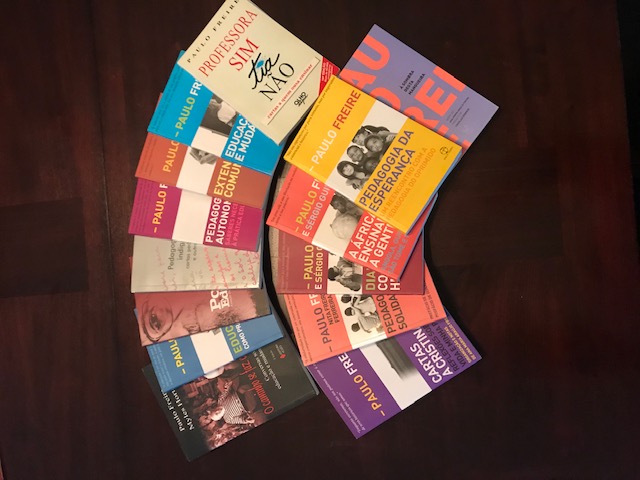 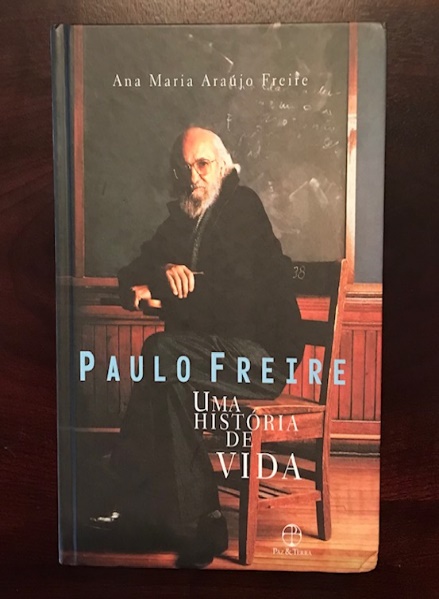   Books About Freire & Spirituality                  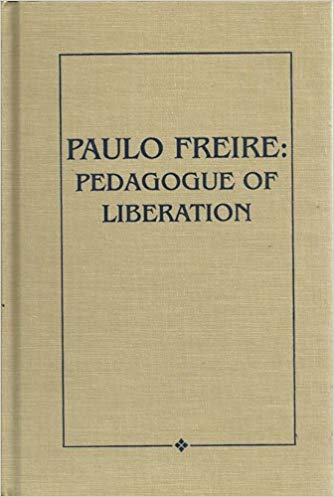 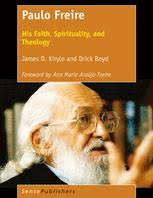 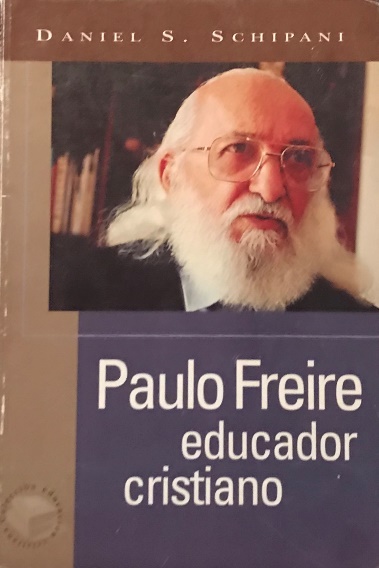 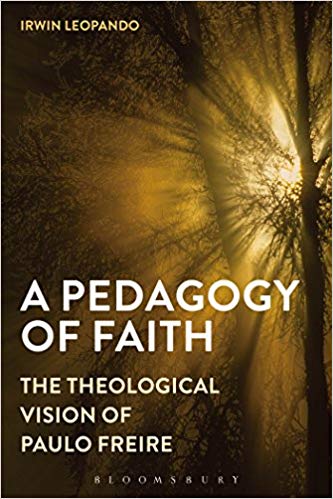 Book’s About Freire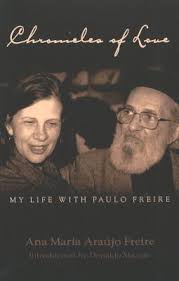 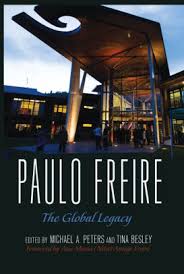 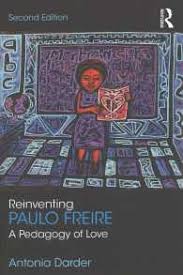 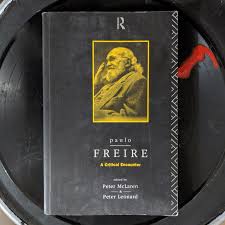 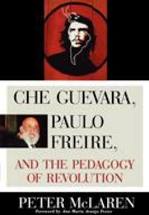 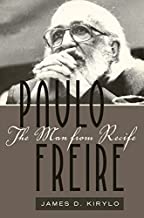 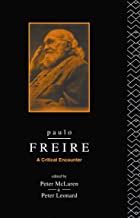 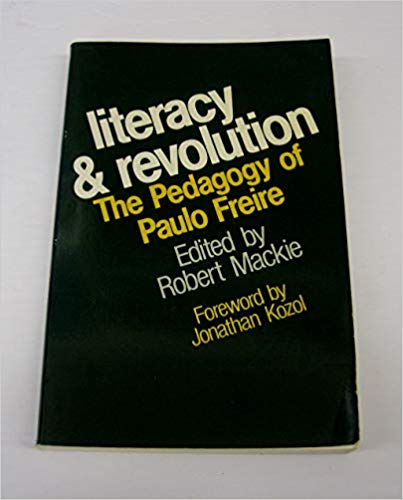 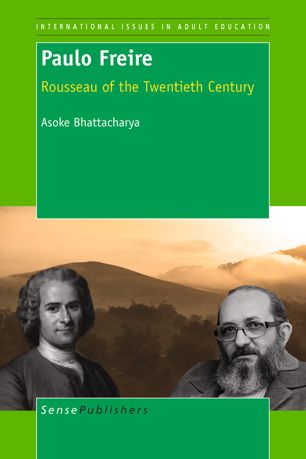 